«История денег: от куниц до бумажных», 2-4 классы, анимированная презентация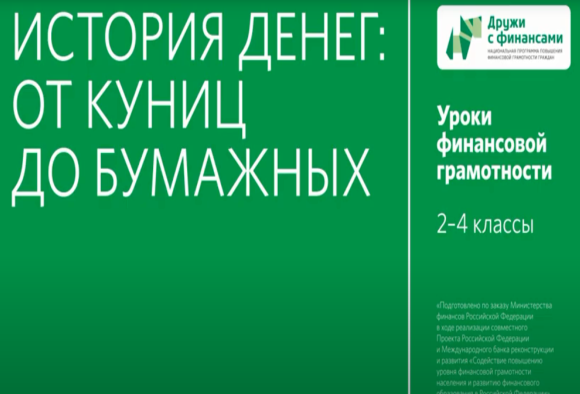 Краткое содержаниеПрезентация посвящена истории денег. Описывает предпосылки возникновения денег как экономического феномена, рассказывает об их поэтапной эволюции — от древних ракушек каури до металлических монет, а от них — до современных бумажных банкнот; о золотом обеспечении банковских билетов и о последующем отказе от него. Рассматривается также происхождение названий денежных единиц. Презентация знакомит учащихся начальной школы с такими экономическими понятиями, как «бартер», «товарные деньги», «номинал», «ликвидность».Дидактическая картаВарианты использования в учебном процессе Занятия по темам «Как появились деньги» и «История российских денег» являются первыми в курсе, именно с обсуждения этих тем ученики начинают знакомиться с азами финансовой грамотности. Материалы пособий для учащихся насыщены информацией, поэтому важно не перегрузить внимание младших школьников, акцентировать внимание на наиболее важных моментах, двигаться постепенно. Использование подготовленных видеоматериалов при проведении первых занятий курса призвано помочь заинтересовать и увлечь ребят. Учитывая, что для проведения первого задания рекомендуется использовать мультфильмы «Смешарики. Уроки финансовой грамотности» (серии «Секрет мастера» и «Школа магов»), анимированную презентацию по истории денег предпочтительнее использовать на втором занятии. При работе же с УМК для 2-3 класса анимированную презентацию можно использовать как при проведении первых двух занятий, так и в рамках занятий 5-6 «Какие деньги были раньше в России».Просмотр презентации рекомендуется проводить по частям, при этом фрагменты 1-2 помогут напомнить и обобщить ранее обсуждавшиеся вопросы роли обмена и денег в нашей жизни, а фрагменты 3-4 проиллюстрируют новый материал по истории возникновения и развития денег.Можно после каждого фрагмента останавливать презентацию и задавать вопросы ученикам:В чем сложность бартера? Чем люди рассчитывались за товары, когда денег ещё не было? Как выглядели самые первые деньги? Почему драгоценные металлы стали деньгами? Что такое покупательная способность денег? Фрагмент 5 презентации рекомендуется включить на этапе «Самоооценка учебных результатов» при подведении итогов занятий 1-2, для чего остановить презентацию на последнем слайде с проблемным вопросом «Что может служить деньгами?» и организовать обсуждение методом «Мозгового штурма».После просмотра анимированной презентации учитель может предложить учащимся использовать полученные знания о том, как появились деньги, для выполнения заданий 1 – 4 в Рабочей тетради [3, с 5-6].Дополнительный материалМультфильм «Смешарики. Азбука финансовой грамотности»: серии «Секрет мастера» и «Школа магов».Применение в проектной деятельностиУчитель может рекомендовать видеоматериал для использования при подготовке индивидуальных или групповых проектов по следующим темам:Для чего нужны деньги?Какие товары люди использовали в качестве денег?Чем золото и серебро удобнее товарных денег?История бумажных денег. Модули и темы занятий, на которых рекомендуется использовать презентацию Модуль 1. Занятие 1. Как появились деньги [1, c.14–19], [2,c.10–15].Модуль 1. Занятие 2. История российских денег [1, c.20–26], [2,c.15–19].Занятия 1-2. Что такое деньги и откуда они взялись [4,c.10–13].Занятия 5-6. Какие деньги были раньше в России [4,c.54–73].Модули и темы занятий, на которых рекомендуется использовать презентацию Модуль 1. Занятие 1. Как появились деньги [1, c.14–19], [2,c.10–15].Модуль 1. Занятие 2. История российских денег [1, c.20–26], [2,c.15–19].Занятия 1-2. Что такое деньги и откуда они взялись [4,c.10–13].Занятия 5-6. Какие деньги были раньше в России [4,c.54–73].Основные понятияОсновные понятияОбмен, бартер, товарные деньги, металлические и бумажные деньги, банкноты (купюры), монеты, номинал, ликвидность денег, покупательная способность денегОбмен, бартер, товарные деньги, металлические и бумажные деньги, банкноты (купюры), монеты, номинал, ликвидность денег, покупательная способность денегПланируемые результаты обученияПланируемые результаты обученияЛичностные характеристики и установкиПонимание важности обмена благами для удовлетворения потребностей.Понимание важности и удобства использования денег при обмене.Понимание необходимости бережливого отношения к деньгам.Предметные результатыУмение правильно использовать термины: обмен, бартер, товарные деньги, банкноты (купюры), монеты, номинал, ликвидность, покупательная способность.Умение на примерах объяснить суть бартера, возникающие при этом проблемы.Умение объяснять причины появления денег как товаров-посредников.Умение определять номинал денег.Компетенции Понимание того, что деньги могут принимать разную форму - товарные деньги, слитки драгоценных металлов, монеты, банкноты (купюры).Понимание того, что покупательная способность денег может меняться.Понимание того, что такое ликвидность.Структура презентации (общая продолжительность 6 мин. 35 сек.)Структура презентации (общая продолжительность 6 мин. 35 сек.)Фрагмент 1. Фрагмент 1. Условное название Трудный бартерПродолжительность 1 мин. 25 сек.с ……. по…….с 1 сек. по 1 мин.25 сек.Основные понятияОбмен, бартерТранслируемые содержание финансовой грамотности Получение необходимого товара путем бартера сложный и трудоёмкий процесс, который не всегда завершается успешно. Сложность бартера и приводит к появлению денег как посредника для облегчения обмена.Фрагмент 2.Фрагмент 2.Условное название Товарные деньги: история развитияПродолжительность 1 мин. 25 сек.с ……. по…….с 1 мин. 25 сек. по 2 мин. 50 сек.Основные понятиятоварные деньги, ликвидность денегТранслируемое содержание финансовой грамотностиСложность обмена приводит к необходимости появления товара-посредника, на который все готовы менять свои товары. История развития товарных денег и их географическое разнообразие. Различные товары, служившие деньгами в разных местностях, объединяет их ценность и ликвидность. Фрагмент 3.Фрагмент 3.Условное название Металлические и бумажные деньгиПродолжительность 2 мин. 07 сек.с ……. по…….с 2 мин.50 сек. по 4 мин.57 сек.Основные понятияЛиквидность, монеты, банкноты (купюры)Транслируемое содержание финансовой грамотности История металлических денег от золотых и серебряных слитков до монет. История металлических денег на Руси. Развитие торговли, нехватка золота и серебра для чеканки новых монет приводит к появлению бумажных денег.Фрагмент 4.Фрагмент 4.Условное название Покупательная способность денегПродолжительность 1 мин. 03 сек.с ……. по…….4 мин. 57 сек. по 6 мин. 35 сек.Основные понятияНоминал, покупательная способностьТранслируемое содержание финансовой грамотности Номинал – стоимость монеты или купюры. Чем больше номинал, тем выше покупательная способность денег, то есть количество товаров и услуг, которое может быть куплено на одну денежную единицу. Покупательная способность денег не постоянна: деньги со временем теряют свою стоимость.Фрагмент 5.Фрагмент 5.Условное название Заключение. Что может служить деньгами?Продолжительность45 сек.с ……. по…….с 6 мин.0 сек. по 6 мин. 45 сек.Транслируемое содержание финансовой грамотности Подведение итогов. Что может служить деньгами?То, что нужно людям и ценится ими.То, чем люди готовы обмениваться.То, чем удобно расплачиваться.То, о чем люди договорились, как о деньгах.То, что долго сохраняет свои свойства.То, что можно хранить, сберегать  и накапливать.